რეკომენდაციები გვერდის ფორმატირების თაობაზეგვერდის ზომა – A4: 21 სმ x 29.7 სმ (8.27" x 11.69");გვერდის თავისუფალი არეები ანუ მინდვრები:ზედა = 0.75" (1.905 სმ)ქვედა = 1.18" (2.9972 სმ)მატცხენა = მარჯვენა = 0.51" (1.2954 სმ)ძირითადი ტექსტი უნდა განთავსდეს ორ,  3.5” (8.89 სმ) სიგანის სვეტად, სვეტების შორის 0.25” (0.635 სმ) დაცილებით.სათაური და ავტორებისათაური უნდა იყოს ერთ სვეტად და ცენტრირებული;სათაურის ყველა სიტყვა უნდა იწყებოდეს დიდი ასოთი, გარდა შემდეგი სიტყვებისა:  “a”, “an”, “and”, “as”, “at”, “by”, “for”, “from”, “if”, “in”, “into”, “on”, “or”, “of”, “the”, “to”, “with”;სათაური უნდა დაიბეჭდოს 24 pt ზომის ფონტით;ავტორების სახელები და გვარები უნდა დაიბეჭდოს 14 pt ზომის ფონტით. ავტორების აფილაციის მონაცემები უნდა დაიბეჭდოს 10 pt ზომის ფონტით და არ უნდა შეიცავდეს პროფესიულ ტიტულს (მაგ., დეპარტამენტის ხელმძღვანელი), აკადემიურ ტიტულს (მაგ., M.D., Ph.D. ან მედიცინის დოქტორი) ან პროფესიული ორგანიზაციის წევრობის აღმნიშვნელ მონაცემებს (მაგ., საქართველოს შინაგანი მედიცინის კოლეგიის გენერალური მდივანი). სავალდებულოა ავტორების ელექტრონული მისამართების მითითება 10 pt ზომის ფონტით.აბსტრაქტიABSTRACT ანუ აბსტრაქტი იბეჭდება 9 pt ზომის ფონტით და ერთ სვეტად. იგი მოიცავს შემდეგ კომპონენტებს:BACKGROUND ანუ შესავალი ნაწილი; OBJECTIVES ანუ კვლევის მიზნები;METHODS ანუ მეთოდები;RESULTS ანუ შედეგები;CONCLUSIONS ანუ დასკვნები; KEYWORDS ანუ საკვანძო სიტყვები, რომლებიც განლაგებულ უნდა იქნას ანბანური თანმიმდევრობით და ერთმანეთისგან გამოყოფილ უნდა იქნას წერტილ-მძიმეთი. ძირითადი ტექტსიძირითადი ტექსტი უნდა დაიბეჭდოს 10 pt რეგულარული ფონტით, 3.5” (8.89 სმ) სიგანის ორ სვეტად, რომელთა შორის დაცილება უნდა იყოს 0.25” (0.635 cm);ძირითადი ტექსტის შემადგენელი კომპონენტები დამოკიდებულია ხელნაწერის ტიპზე: ორიგინალური კვლევის შემადგენელი თავები, გარდა აბსტრაქტისა (რეკომენდაციები იხილეთ ზემოთ), არის:BACKGROUND/ INTRODUCTION ანუ შესავალი ნაწილი; METHODS ანუ მეთოდები;RESULTS ანუ შედეგები;DISCUSSION (with conclusions) ანუ დისკუსია (დასკვნებით);AUTHOR AFFILIATION ანუ ავტორების აფილაცია, რომელშიც მითთებულ უნდა იქნას ნაშრომში წარმოდგენილი კვლევის მხარდამჭერი ორგანიზაცია/ორანიზაციები;SUPPLEMENTARY MATERIALS ანუ დამატებითი მასალა, რომელშიც წარმოდგენილ ინდა იქნას ძირითად ტექსტში არშესული და კვლევასთან დაკავშირებული მონაცემები (მაგ., ინფოგრაფიკა, ცხრილები და გრაფიკები, ვიდეო ან აუდიო ფაილები);ACKNOWLEDGMENTS ანუ მადლიერების გამოხატვა, რომელშიც მოხსენიებულ უნდა იქნან კვლევის განხორციელების ხელშემწყობი პირები (მაგ., მთარგმნელი, სტატისტიკოსი) ან გრანტორი ორგანიზაციები. მადლიერების გამოხატვის თავში ჩართვისთვის აუცილებელია თანხმობის მიღება შესაბამისი სუბიექტებისგან; REFERENCES ანუ რეფერენსები (რეკომენდაციები იხილეთ ქვემოთ).კლინიკური შემთხვევა:ABSTRACT ანუ აბსტრაქტი;INTRODUCTION ანუ შესავალი;CASE ანუ კლინიკური შემთხვევა;DISCUSSION ანუ დისკუსია;CONCLUSION ანუ ასკვნა;NOTES ON PATIENT CONSENT ანუ მონაცემები პაციენტ(ებ)ის ინფორმირებული თანხმობ(ებ)ის თაობაზე; AUTHOR AFFILIATION ანუ ავტორთა აფილაცია;SUPPLEMENTARY MATERIALS ანუ დამატებითი მასალა;ACKNOWLEDGMENT ანუ მადლიერების გამოხატვა;REFERENCES ანუ რეფერენსები.კლინიკური მიმოხილვა:ABSTRACT ანუ აბსტრაქტი;INTRODUCTION ანუ შესავალი;REVIEW ანუ მიმოხილვა;CONCLUSIONS ანუ დასკვნა;AUTHOR AFFILIATION ანუ ავტორთა აფილაცია;SUPPLEMENTARY MATERIALS ანუ დამატებითი მასალა;ACKNOWLEDGMENT ანუ მადლიერების გამოხატვა;REFERENCES ანუ რეფერენსები.კომენტარი (მაგ., სარედაქციო კომენტარი)კომენტარის ტექსტი ერთ სვეტად;AUTHOR AFFILIATION ანუ ავტორთა აფილაცია;SUPPLEMENTARY MATERIALS ანუ დამატებითი მასალა;ACKNOWLEDGMENT ანუ მადლიერების გამოხატვა;REFERENCES ანუ რეფერენსები.ილუსტრაციები (მაგ., გრაფიკები) და ცხრილებიილუსტრაციების სათაურები უნდა დაიბეჭდოს 8 pt ზომის ფონტით, ილუსტრაციის ზემოთ. თუ ილუსტრაცია ორ- ან მეტ კომპონენტიანია, გამოყენებულ უნდა იქნას შესაბამისი აღნიშვნები (მაგ., A და B); ტექსტში გამოიყენეთ აბრევიატურა “Fig.” FIGURE 1. Example of the figure caption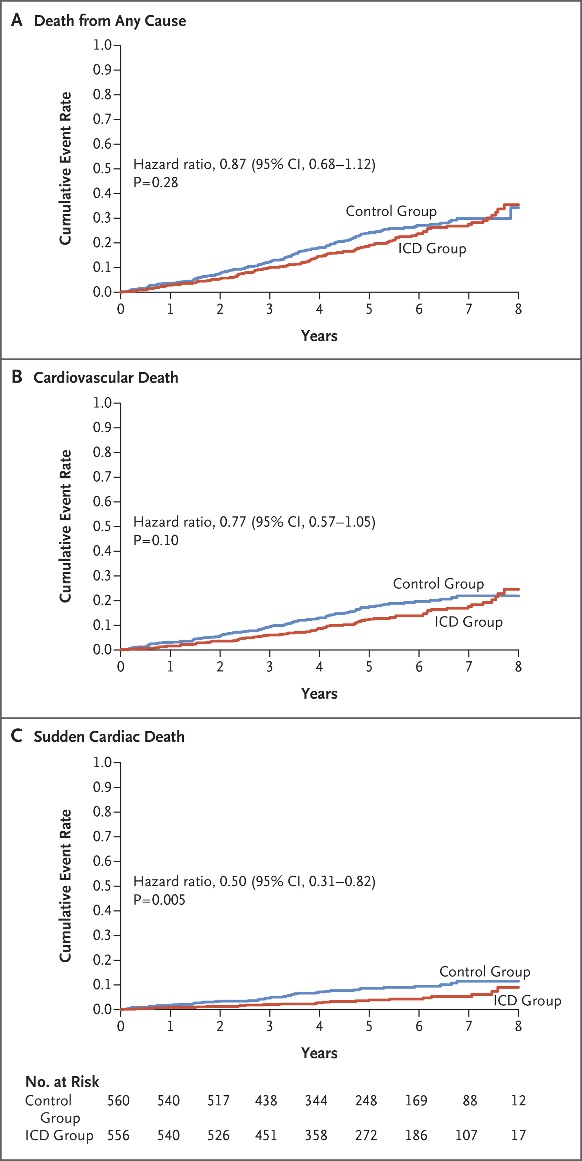 ცხრილების სათაურები უნდა დაიბეჭდოს 8 pt ზომის ფონტით, ცხრილის ზემოთ.;თუ ილუსტრაციის/ცხრილის ზომა აღემატება ორსვეტიანი ფომრატის ცალკეული სვეტის ზომას, იგი შეიძლება წარმოდგენულ უნდა იქნას ერთსვეტიან ფორმატში.TABLE 1. Example of table styles სხვა რეკომენდაციებიმეათედების/მეათასადების და ა.შ. შემთხვევაში, მძიმის წინ გამოიყენეთ ნული. მაგ., “0.25,” not “.25.”;გამოიყენეთ “cm3,” და არა “cc.”;ზომები მიუთითეთ შემდეგი ფორმატით “0.1 cm x 0.2 cm,” და არა შემდეგი სახით: “0.1 x 0.2 cm2.”ერთდროულად არ გამოიყნით სრული სპელინგი და აბრევიატურა. მაგ,: use “kg/m2” ან “kilograms per square meter” და არა “kilograms/m2.”მონაცემთა დიაპაზონის შემვევაში გამოიყენეთ შემდეგი ფორმატი: “2-დან 7-მდე” ან „2-7,” და არა  “2~7.”წერტილი და მძიმე იწერება ბრჭყალების შიგნით, სხვა სასვენი ნიშნები - ბრჭყალების გარეთ. მაგ., “This period.” და “outside”!არ გამოიყენოთ შემოკლებები, მაგ., გამოიყენეთ “do not” და არა “don’t.”სერიული მძიმეების გამოყენების რეკომენდებული ფორმაა “A, B, and C” და არა “A, B and C.”რეფერენსებიიბეჭება 8pt ზომის ფონტით;არ გამოიყენოთ “et al.”;ციტირების რეკომენდებული ფორმატი არის Typical citation styles in Medicine are: The American Medical Association ანუ AMA ფორმატი:AMA ტექსტში ციტირებამაგალითი: As suggested by Nandita,1 carpal tunnel syndrome can also result from …AMA წიგნის ციტირების ფორმატი: ავტორის გვარი და ინიციალები. წიგნის დასახელება: ქვესათაური. გამომცემელი; წელი.მაგალითი: Conrad P, Gallagher EB. Health and Health Care in Developing Countries: Sociological Perspectives. Temple University Press; 1993.AMA ჟურნალის სტატიის ციტირების ფორმატი: ავტორის გვარი და ინიციალები. სტატიის სათაური. ჟურნალის დასახელება.წელი;ტომი(გამოცემა):გვერდები. DOI or URL.მაგალითი: Shim P, Choi D, Park Y. Association of blood fatty acid composition and dietary pattern with the risk of non-alcoholic fatty liver disease in patients who underwent cholecystectomy. Ann Nutr Metab. 2017;70(4):303–311. doi:10.1159/000475605.AMA ვებ-გვერდის ციტირების ფორმატო: ავტორის გვარი და ინიციალები. გვერდის დასახელება. ვებგვერდის დასახელება. გამოქვეყნების თვე დღე, წელი. წვდომის თვე დღე, წელი. URL.მაგალითი: Murphy B. 5 tips to survive first-year anatomy lessons in medical school. American Medical Association. Published August 24, 2022. Accessed September 2, 2022. https://www.ama-assn.org/medical-students/medical-school-life/5-tips-survive-first-year-anatomy-lessons-medical-school.Table Column HeadTable Column HeadTable Column HeadSubheadSubheadSubhead12345